                                   МБУК ВР «МЦБ» им М. В. Наумова                                                       Рябичевский отдел                          Сценарий                   Вечер поэзии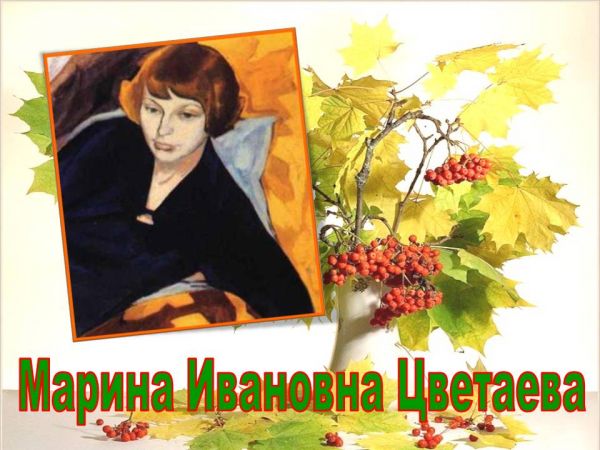                   «…мне имя Марина»              (130 лет Со Дня Рождения)                                                          Составитель: библиотекарь Польная Е. Н.                                              х. Рябичев                                                 2022год.Цель:- приобщение школьников к поэзии, развитие эстетического вкуса ивоспитание любви к чтению стихов через углубленное знакомство споэтическим наследием М. Цветаевой.Круг участников и слушателей:-представители 9,10,11 классов, преподаватели.Вед. Я рада вас всех видеть на нашем вечере - поэзии.В этот осенний листопад не случайно будут звучать стихи МариныЦветаевой.Вед. За цветочным именем — израненная душа мытаря, скитающегося вбесконечности страстей. О себе и о своей жизни она говорила:“Возьмите…стихи – это и есть моя жизнь…”звучит песня-клип Т. Гвердцители «Посвящение женщине»Ученик во время исполнения зажигает свечи на столе, у МариныЦветаевой…Читает уч-ся ….Кто создан из камня, кто создан из глины,-А я серебрюсь и сверкаю!Мне дело – измена, мне имя –Марина,Я – бренная пена морская.Кто создан из глины, кто создан изплоти –Тем гроб и надгробные плиты…- В купели морской крещена – и вполётеСвоем – непрестанно разбита!Сквозь каждое сердце,сквозь каждые сетипробьётся моё своеволье.Меня – видишь кудри беспутные эти? –Земною не сделаешь солью.Дробясь о гранитные ваши колена,Я с каждой волной воскресаю!Да здравствует пена – весёлая пена –Высокая пена морская!Вед. Марина Цветаева не признавала слова «поэтесса». Она была великимпоэтом – женщиной. Её женская судьба – это счастье и страдание,слитые воедино. Вся ее жизнь – это роман с собственной душой,отраженный в стихах.Вед. В мае 1913 года в Крыму, в Коктебеле, Марина создала ныне широкоизвестное стихотворение без названия, которое стало своеобразнымпредсказанием:(Читает уч-ся …Красною кистьюРябина зажглась.Падали листьяЯ родилась.Спорили сотниКолоколов.День был субботний:Иоанн Богослов.Мне и донынеХочется грызтьЖаркой рябиныГорькую кисть.Ведущая. Так написала о дне своего рождения Марина Цветаева.Рябина навсегда вошла в геральдику ее поэзии. Пылающая и горькая,на излете осени, в преддверии зимы, она стала символом её судьбы,такой же горькой. О родителях Марины Цветаевой:Никто в семье Цветаевых не воспринимал всерьёз талант Марины. Ией приходилось отстаивать своё право заниматься любимым делом.В 1910 году, когда Марине Цветаевой было 18 лет, тайком от семьи насобственные средства выпустила Марина первый поэтическийсборник "Вечерний альбом".  Читает уч-ся …Моим стихам, написанным так рано,Что и не знала я, что я – поэт,Сорвавшимся, как брызги из фонтана,Как искры из ракет,Ворвавшимся, как маленькие черти,В святилище, где сон и фимиам,Моим стихам о юности и смерти- Нечитанным стихам! –Разбросанным в пыли по магазинам(Где их никто не брал и не берёт!),Моим стихам, как драгоценным винам,Настанет свой черед.Вед. Волошин Максимилиан поддержал Марину при вхождении её в литературу,с которым она вскоре подружилась. Марина делилась с Волошинымсамым сокровенным: «Макс! Я выйду замуж за того, кто из всегопобережья угадает, какой мой любимый камень». Встреча 18 летней Марины и 17 летнегоСергея на берегу моря.Их семейная жизнь, в которую они вошли совсем юными, сначалабыла безоблачной. Она много писала, вдохновленная Сергеем Эфроном. Если сказать, что Марина любила мужа, значит, ничего не сказать: она егобоготворила и поэтому рождались стихи о любви, и о счастливой и онеразделённой, но главное – они были наполнены любовью.звучит песня «Мне нравиться, что вы больны не мной» читает уч-ся …Я с вызовом ношу его кольцо!-Да, в Вечности-жена, не на бумаге! –Чрезмерно узкое его лицоПодобно шпаге.Безмолвен рот его, углами вниз.Мучительно-великолепны брови.В его лице трагически слилисьДве древних крови.Он тонок первой тонкостью ветвей.Его глаза - прекрасно-бесполезны! –Под крыльями раскинутых бровей –Две бездны.Вед. А потом завертелось трагическое колесо истории. Цветаевабыла далека от политики. Её муж в армии Корнилова – белыйофицер. Цветаева называет его белым лебедем, прекрасным иобреченным. А дальше 4 года разлуки.Так появилось стихотворение-шедевр русской и мировой поэзии,«Уходят в море корабли»Звучит в записи стихотворение, в исполненииДо 1921 года М.Цветаева ничего не знала о муже, а потомпришло письмо: он в Праге, студент университета. Она сразуже решает ехать к мужу. Начались скитания по заграницам. НоМарина Цветаева не теряет связи с оставшимися на Родинепоэтами.Немного о переписке между Цветаевой и Пастернаком Стихотворение, посвященное Борису Пастернаку. Рас-стояние: версты, мили… Нас рас-ставили, рас-садили,Чтобы тихо себя вели,По двум разным концам земли.Рас-стояние: версты, дали…Нас расклеили, распаяли,В две руки развели, распяв,И не знали, что это сплавВдохновений и сухожилий…Не рассорили – рассорили,Расслоили…Стена да ров.Расселили нас, как орлов –Заговорщиков: версты, дали…Не расстроили – растеряли.По трущобам земных широтРассовали нас, как сирот.Который уж – ну который – март?!Разбили нас – как колоду карт!В июле 1939 года, через 17 лет, Цветаева со своей семьёйвернулась на Родину. В августе арестовали дочь, в октябре – мужа,заболел сын.Россия была нужна Цветаевой, но Цветаева не нужна новой России.Отправленная в эвакуацию в г. Елабугу на Каме, где Цветаева немогла получить работу даже посудомойки в, столовой дома литераторов. На печатание стихов был наложен запрет.Читает уч –ся … «О слезы на глазах!» О слезы на глазах!Плач гнева и любви!О, Чехия в слезах!Испания в крови!О, черная гора,Затмившая весь свет!Пора — пора — пораТворцу вернуть билет.Отказываюсь — быть.В Бедламе нелюдейОтказываюсь — жить.С волками площадейОтказываюсь — выть.С акулами равнинОтказываюсь плытьВниз — по теченью спин.Не надо мне ни дырУшных, ни вещих глаз.На твой безумный мирОтвет один — отказ.Песня-клип «Реквием» на стихи М.Цветаевой «О, сколько ихупало в эту бездну…»Вед. Сегодня мы прикоснулись трепетно и осторожно к душе великогопоэта. Марина Цветаева, неповторимая и уникальная.Она была зеркалом и совестью своего времени, в её стихах –наше прошлое и настоящее. Она всегда останется для нассветлым облачком, радугой после дождя.Марина Цветаева верила, что её стихам настанет свой черёд ипотому, то, что её стихи собрали нас сегодня, подтверждениеэтих слов. Если бы она была с нами рядом, такая торопящаясяжить, то появилась бы на нашем вечере поэзии со своим фирменнымЦветаевским пирогом, которым она с удовольствием угощаласвоих гостей. И мы по традиции нашей именинницы, а она 8октября была именинницей, угощаем её любимым пирогом к чаю.        Список использованных источниковЦветаева, М.И. Избранное/Сост., коммент.Л. А. Беловой. -М.: Просвещение, 1989. – 367с.: ил.Цветаева, М.И. Стихотворения, поэмы/Марина Цветаева. –М.: АСТ,2005 -565, [27]c.https://www.culture.ru/persons/8275/marina-cvetaeva?cleanCache=true